Муниципальное образование – городской округ ЮгорскХанты-Мансийского автономного округа – ЮгрыУправление образованияадминистрации города ЮгорскаПРИКАЗот 09.04.2021								                         № 255О внесении изменений в приказ начальника Управления образования  администрации города Югорска от 13.01.2021 № 7«Об утверждении Порядкаопределения объема  и условий предоставления субсидий муниципальным бюджетным и автономным учреждениям города Югорска, находящимсяв ведении Управления образования администрации города Югорска,на иные цели»В соответствии с пунктом 1 статьи 78.1 Бюджетного кодекса Российской Федерации, постановлением Правительства Российской Федерации от 22.02.2020 № 203 «Об общих требованиях к нормативным правовым актам, и муниципальным правовым актам, устанавливающим порядок определения объема и условия предоставления бюджетным и автономным учреждениям субсидий на иные цели»  ПРИКАЗЫВАЮ:Внести в приложение 1 к приказу начальника Управления образования администрации города Югорска от 13.01.2021 № 7 «Об утверждении Порядка определения объема и условий предоставления субсидий муниципальным бюджетным и автономным учреждениям города Югорска, находящимся в ведении Управления образования администрации города Югорска, на иные цели» следующие изменения:В разделе 2:Пункт 2.4 изложить в следующей редакции:«2.4. В течение 5 (пяти) рабочих дней после издания приказа о предоставлении субсидии Главный распорядитель заключает с получателем субсидии соглашение о предоставлении субсидии в 2-х экземплярах:- в целях выплаты ежемесячного денежного вознаграждения за классное руководство педагогическим работникам общеобразовательных организаций в форме электронного документа в государственной интегрированной информационной системе управления общественными финансами «Электронный бюджет»;- в иных целях по типовой форме, утвержденной департаментом финансов администрации города Югорска.».Пункт 2.6 изложить в следующей редакции: «2.6. Субсидия перечисляется Главным распорядителем на счет получателя субсидии в срок, указанный в соглашении.».Опубликовать приказ в официальном печатном издании города Югорска и разместить на официальном сайте органов местного самоуправления города Югорска.Настоящий  приказ вступает в силу после его официального опубликования и распространяется на правоотношения, возникшие с 01.01.2021.Начальник Управления                                                               Н.И. Бобровская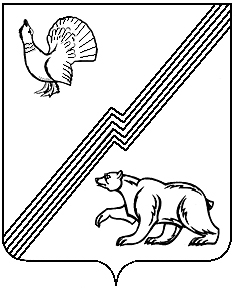 